SMLOUVAo zajištění výuky cizích jazykůDodavatel:		AKCENT IH Prague, družstvo			Bítovská 3, 140 00 Praha 4			zastoupená Radmilou Procházkovou, předsedou družstva			IČO: 	48032778DIČ: 	CZ48032778			bankovní spojení č. účtu: 883388001/5500			kontaktní osoba: Heda Elstnerová			Tel.: 241 740 566, 732 655 906, e-mail: heda.elstnerova@akcent.cz			(dále jen „dodavatel“)Objednavatel:	 	Gymnázium, Praha 2, Botičská 1			Botičská 1, 128 01 Praha 2
			Zastoupena Mgr. Stanislavem LuňákemIČO: 613 88 106			Kontaktní osoba: 			Tel.: 224 920 848, e-mail: reditel@gybot.cz(dále jen „objednavatel“)I. článekPředmět smlouvyPředmětem této smlouvy je úprava vztahů vzniklých při výuce cizích jazyků zajišťované s odbornou péčí a ve sjednaném rozsahu a kvalitě dodavatelem pro objednavatele.II. článekPráva a povinnosti smluvních stranDodavatel se zavazuje poskytovat objednavateli výuku anglického jazyka:Objednavatel odešle v elektronické podobě potvrzené přihlášky pedagogický pracovníků, kteří se budou v jazykovém kurzu vzdělávat.Dodavatel si vyhrazuje právo na zrušení kurzu 7 dní před jeho zahájením, pokud se přihlásí menší počet posluchačů, než je minimální počet stanovený dodavatelem, a to 4 účastníci stejné jazykové úrovně.Nebude-li možné výuku realizovat z organizačních důvodů ve výše stanoveném termínu a čase, pak objednatel a dodavatel společně stanoví náhradní termín tak, aby byla splněna 80 hodinová dotace kurzu.Dodavatel odpovídá za kvalitu výuky a její případné vady. Vady výuky je objednavatel oprávněn uplatnit u dodavatele písemně bez zbytečného odkladu po jejich zjištění. Vady výuky se zavazuje dodavatel odstranit s přihlédnutím k jejich povaze v přiměřené lhůtě.III. článekCena a platební podmínkyCena předmětu plnění uvedeného v čl. I. je stanovena dohodou a jeCena celkem: 181 460 KčCenu za poskytnutí předmětu plnění se zavazuje objednavatel uhradit na základě faktury vystavené dodavatelem nejméně 1 týden před zahájením zvoleného kurzu. Lhůta splatnosti této faktury bude nejméně 14 dní od doručení objednateli.Faktura musí obsahovat všechny náležitosti řádného daňového dokladu ve smyslu příslušných právních předpisů. Platba bude provedena bankovním převodem na výše uvedený účet dodavatele.Cena zahrnuje kurzovné, výukové materiály a poplatek za zkoušku v úrovni kurzu (1. pokus). Při prodlení se zaplacením faktury je dodavatel oprávněn účtovat zákonný úrok z prodlení.IV. článekZávěrečná ustanoveníOtázky neupravené touto smlouvou se řídí ustanoveními Občanského zákoníku.Smluvní strany se dohodly, že veškeré konkrétní informace týkající se této smlouvy jsou smluvními stranami považovány za důvěrné a zavazují se neprovádět o nich žádnou publicitu a neprozradit je třetí osobě s výjimkou případů, kdy tak stanoví platný obecně závazný právní předpis.Smlouvu je možné měnit jen písemnými číslovanými dodatky potvrzenými oběma smluvními stranami.Smlouva se sepisuje ve 4 vyhotoveních, každá smluvní strana dostane 2 vyhotovení.Smlouva nabývá účinnosti dnem podpisu oběma smluvními stranami.Obě smluvní strany se dohodly na možnosti ukončení této smlouvy výpovědí bez uvedení důvodu s měsíční výpovědní lhůtou, která počíná běžet prvním dnem měsíce, který následuje po měsíci, ve kterém jedna ze smluvních stran obdržela písemnou výpověď. Smlouvu je možné rovněž ukončit písemnou dohodou smluvních stran.Smluvní strany dohody výslovně sjednávají, že uveřejnění této smlouvy v registru smluv zajistí Gymnázium, Praha 2, Botičská 1V Praze	V Praze 	______________________	______________________	za objednavatele	za dodavatele	Mgr. Stanislav Luňák	Radmila Procházková	ředitel gymnázia	předseda družstvaTyp kurzuTermín kurzuČas výukyMísto výuky80 h kurzKurz AJ na úrovni A2 s přípravou a zkouškou KET, Praha3. 9. 2018 – 28. 6. 2019pondělí 15.00–16.30Gymnázium, Praha 2, Botičská 180 h kurzKurz AJ na úrovni B1 s přípravou a zkouškou PET, Praha3. 9. 2018 – 28. 6. 2019pondělí 16.45–18.15Gymnázium, Praha 2, Botičská 1KurzJméno a příjmeníCena v KčA2Simona Borlová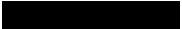 18 066A2Vlasta Čepelová18 066A2Jiřina Janoušková18 066A2Alena Šmejkalová18 066A2Pavla Keprtová18 066A2Stanislav Luňák18 066B1Ladislava Havelková18 266B1Eva Kotrčová18 266B1Jan Čambal 18 266B1Petr Šíma18 266